ΜΕΡΑ 1Ανάγνωση.        σ + τ = στ         σ τ ό μ α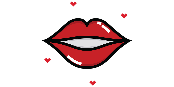 στ  + α             στα στ  + ε              στεστ  + η             στηστ  + ο             στοστ  + ι               στιΑντίγραψε στο τετράδιό σου τις συλλαβές:στα       στο       στη      στεΔείξε που βλέπεις το στ.στη                      δενκαι                       στοστα                       στηποι                       στεστω                      γουΜΕΡΑ 2 –ΜΑΘΗΜΑΤΙΚΑΜέτρησε και γράψε πόσα είναι.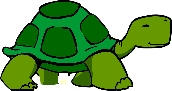 ……..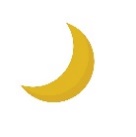 ……….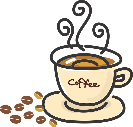 ………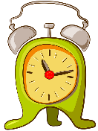 ……….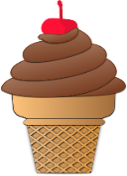 ……….ΜΕΡΑ 3Διάβασε πρώτα τα γράμματα μετά τις συλλαβές και τέλος όλη την λέξη.σ             τ         ο         μ         α              στο             μα             στόμασ             τ         ε          κ         α          στε             κα              στέκαΔιάβασε τις λέξεις.στεφάνι                   παστέλιστόμα                       στέκαπάστα                      στολήΑντίγραψε στο τετράδιό σου τις λέξεις:στόμα                    πάστα